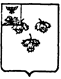 КОНТРОЛЬНО-СЧЕТНАЯ КОМИССИЯ КРАСНЕНСКОГО РАЙОНАЗаключениена проект решения земскогособрания Лесноуколовского сельского поселения муниципального района «Красненский район» «О бюджете Лесноуколовского сельского поселения на 2023 год и плановый период 2024-2025 годов»с. Лесное Уколово                                                                  « 16 » декабря 2022г. Заключение Контрольно-счетной комиссии Красненского района на проект решения земского собрания Лесноуколовского сельского поселения муниципального района «Красненский район» «О бюджете Лесноуколовского сельского поселения на 2023 год и плановый период 2024-2025 годов» подготовлено на основании ст. 157 Бюджетного кодекса Российской Федерации (далее – БК РФ), п. 2 ст. 9 Федерального закона № 6-ФЗ от 07.02.2011 «Об общих принципах организации и деятельности контрольно-счетных органов субъектов Российской Федерации и муниципальных образований» и Положение о Контрольно-счетной комиссии района, утвержденное решением Муниципального совета от 24.12.2019г. № 130, соглашение о передаче Контрольно-счетной комиссии Красненского района полномочий контрольно-ревизионной комиссий Лесноуколовского сельского поселения по осуществлению внешнего муниципального финансового контроля, заключенное в соответствии с решением Земского собрания от 29.03.2012 г. № 271 «О передаче Контрольно-счетной комиссии Красненского района полномочий контрольно-ревизионной комиссий Лесноуколовского сельского поселения по осуществлению внешнего муниципального финансового контроля».Общая характеристика Проекта бюджета.Соблюдение требований бюджетного законодательства по срокам внесения Проекта бюджета, составу и содержанию документов и материалов, предоставляемых одновременно с ним.В соответствии с со ст.184 Бюджетного кодекса Российской Федерации, Положением о бюджетном процессе установлены порядок и сроки составления Проекта.Проект бюджета Лесноуколовского сельского поселения на 2023 год и на плановый период 2024 и 2025 годы внесен на рассмотрение Земского собрания Лесноуколовского сельского поселения с без нарушения срока, установленного п.3 ст.40 решения Земского собрания Лесноуколовского сельского поселения от 26 августа 2015 года № 140 «Об утверждении Положения о бюджетном устройстве и бюджетном процессе в Лесноуколовском сельском поселении муниципального района «Красненский район» Белгородской области».В соответствии с требованиями пункта 4 статьи 169 Бюджетного кодекса РФ проект бюджета составлен на три года - очередной 2023 финансовый год, плановый период (2024-2025 годы).Проект бюджета представлен с необходимыми документами и материалами. Перечень документов и материалов, представленных одновременно с Проектом бюджета, по своему составу соответствует требованиям статьи 184.2 Бюджетного кодекса РФ.Основные направления бюджетной и налоговой политики поселения на 2023 год и на плановый период 2024 и 2025 годов являются базой для формирования бюджета поселения на 2023 год и на плановый период 2024 и 2025 годов и определяют стратегию действий администрации Лесноуколовского сельского поселения в части доходов, расходов бюджета и межбюджетных отношений.Параметры прогноза социально-экономического развития муниципального образования для составления Проекта бюджета муниципального образования.В соответствии с п.2 ст.172 Бюджетного кодекса Российской Федерации составление Проекта основывается на:- положениях послания Президента Российской Федерации Федеральному Собранию Российской Федерации, определяющих бюджетную политику (требования к бюджетной политике) в Российской Федерации;- основных направлениях бюджетной политики и основных направлениях налоговой политики;- прогнозе социально-экономического развития;- муниципальных программах (проектах муниципальных программ, проектах изменений указанных программ).Формирование бюджета Лесноуколовского сельского поселения   на 2023 год и плановый период 2024 и 2025 годов осуществлялось по основным направлениям бюджетной и налоговой политики поселения, разработанным на основе Прогнозов социально-экономического развития Белгородской области, муниципального района «Краснеский район» на 2023-2025 годы, Лесноуколовского сельского поселения с учетом положений Послания Президента Российской Федерации Федеральному Собранию Российской Федерации от 1 декабря 2016 года, указов Президента Российской Федерации от 7 мая 2012 года, мероприятий основных направлений бюджетной, налоговой политики Российской Федерации на 2023 год и на плановый период 2024 и 2025 годов, а также с учетом итогов реализации бюджетной политики в период до 2022 года и изменений федерального и регионального налогового законодательства, вступающих в силу и (или) сохраняющие свое действие в очередном финансовом году и плановом периоде.В соответствии со ст.169 Бюджетного кодекса Российской Федерации проект бюджета составляется на основе прогноза социально-экономического развития в целях финансового обеспечения расходных обязательств.В пояснительной записке к Прогнозу социально-экономического развития не приводится сопоставление параметров прогноза с ранее утвержденными параметрами с указанием причин и факторов прогнозируемых изменений, чем не соблюдены положения пункта 4 статьи 173 БК РФ. Основные характеристики проекта бюджета муниципального образования на 2023 год и плановый период 2024 и 2025 годы.В соответствии с п.4 ст.169 БК РФ Проект бюджета Лесноуколовского сельского поселения муниципального района «Красненского района» утверждается сроком на 3 года (очередной финансовый 2023 год и плановый период 2024 и 2025 годов).Проект бюджета на 2023 год сформирован на основании действующего законодательства с учетом изменений и дополнений, вступающих в действие с 1 января 2023 года.В соответствии со ст.184.1 БК РФ Проект бюджета содержит следующие основные характеристики (таблица № 1):Таблица №1тыс. руб.Общий объем доходов бюджета  сельского поселения в 2023 году прогнозируется в сумме 5897,6 тыс. рублей, в 2024 году 5812,0 тыс. рублей, в 2025 году 6064,2 тыс. рублей.Объем налоговых и неналоговых поступлений на 2023 год   прогнозируется в сумме 781,0 тыс. рублей, на 2024 год 807,0 тыс. рублей, на 2025 год 833,0 тыс. рублей. Бюджет на 2023 год сбалансирован.Бюджет Лесноуколовского сельского поселения на 2023 и  плановый период 2024-2025 годов разработан без дефицита (профицита).Ключевые параметры Проекта бюджета, составленного на основе Прогноза социально-экономического развития Лесноуколовского сельского поселения муниципального района «Красненский район», представлены в таблице №2.Параметры Проекта бюджета Лесноуколовского сельского поселения на 2023г и плановый период 2024-2025г.Таблица № 2тыс. руб.В соответствии со ст.33 БК РФ при составлении бюджета на 2023 год и плановый период 2024-2025 годов соблюдался принцип сбалансированности бюджета.4. Доходы бюджета муниципального образования.В соответствии со ст.174.1 БК РФ, прогнозирование доходов бюджета Лесноуколовского сельского поселения основывается на прогнозе социально-экономического развития поселения.Доходная часть Проекта спрогнозирована в соответствии с основными направлениями налоговой и бюджетной политики, а также на основе оценки ожидаемого поступления налоговых и других обязательных платежей в бюджет поселения в 2023 году.Доходы, отраженные в Проекте, отнесены к группам, подгруппам, статьям и подстатьям (кодам) классификации доходов бюджетов Российской Федерации по видам доходов с соблюдением положений статей 20, 41, 42 Бюджетного кодекса Российской Федерации.Доходы бюджета поселения составляют собственные (налоговые и неналоговые) доходы и безвозмездные поступления от других бюджетов бюджетной системы РФ.Проектом решения о бюджете предлагается утвердить доходы бюджета Лесноуколовского сельского поселения на 2023 год в размере 5897,6 тыс. рублей.Объемы поступлений доходов за 2023 год и плановый период 2024-2025 года представлены в таблице № 3.Прогнозные значения по видам доходов бюджета Лесноуколовского сельского поселения  и динамика их роста (снижения)в 2023-2025 гг.Таблица № 3тыс. руб.В структуре доходов бюджета муниципального образования на 2023 год наибольший удельный вес занимают безвозмездные поступления.Общий объем доходов бюджета  сельского поселения в 2023 году прогнозируется в сумме 5897,6 тыс. рублей, в 2024 году 5812,0 тыс. рублей, в 2025 году 6064,2 тыс. рублей.Объем налоговых и неналоговых поступлений на 2023 год   прогнозируется в сумме 781,0 тыс. рублей, на 2024 год 807,0 тыс. рублей, на 2025 год 833,0 тыс. рублей.Сумма налога на доходы физических лиц прогнозируется на 2023 год в размере 37,0 тыс. рублей, 2024 год 39,0 тыс. рублей, 2025 год 41,0 тыс. рублей.Земельный налог прогнозируется  на 2023 год в сумме 273,0 тыс. рублей, на 2024 год в сумме 281,0,0 тыс. рублей, на 2025 год в сумме 289,0 тыс. рублей.Налог на имущество физических лиц  планируется на 2023 год в размере 224,0 тыс. рублей, 2024 год 233,0 тыс. рублей, 2025 год 242,0 тыс. рублей.Сумма доходов от сдачи в аренду земельных участков на 2023 год и плановый период 2024 и 2025 годов  прогнозируется в размере 76,0 тыс. руб. каждый год.Сумма доходов от сдачи аренду имущества прогнозируется на 2023 год в сумме 166,0 тыс. руб., а на плановый период 2024 год в сумме 173,0,0 тыс. руб. и 2025 год в сумме 180,0 тыс. рублей.Объем межбюджетных трансфертов, получаемых  из районного бюджета: - на 2023 год в сумме 5116,6 тыс. рублей, в том числе дотации бюджету поселения на выравнивание бюджетной обеспеченности  в сумме 4287,0 тыс. руб., иные межбюджетные трансферты  в сумме 688,0 тыс. руб., субвенции на осуществление первичного воинского учета на территориях, где отсутствуют военные комиссариаты в сумме 115,6,0 тыс. руб., субвенции бюджетам сельских поселений на выполнение передаваемых полномочий субъектов РФ в сумме 26,0 тыс. руб.;- на 2024 год в сумме 5005,0 тыс. рублей, в том числе дотации бюджету поселения на выравнивание бюджетной обеспеченности  в сумме 4523,0 тыс. руб., иные межбюджетные трансферты  в сумме 348,0 тыс. руб., субвенции на осуществление первичного воинского учета на территориях, где отсутствуют военные комиссариаты в сумме 121,0 тыс. руб., субвенции бюджетам сельских поселений на выполнение передаваемых полномочий субъектов РФ в сумме 13,0 тыс. руб.; - на 2025 год в сумме 5231,2 тыс. рублей, в том числе дотации бюджету поселения на выравнивание бюджетной обеспеченности  в сумме 4730,0 тыс. руб., иные межбюджетные трансферты  в сумме 362,0 тыс. руб., субвенции на осуществление первичного воинского учета на территориях, где отсутствуют военные комиссариаты в сумме 125,2 тыс. рублей, субвенции бюджетам сельских поселений на выполнение передаваемых полномочий субъектов РФ в сумме 14,0 тыс. руб.Структура доходов бюджета Лесноуколовского сельского поселения на 2023 год и плановый период 2024-2025 годов представлена в таблице № 4.Структура доходов бюджета Лесноуколовского сельского поселения на 2023 год и плановый период 2024-2025 годовТаблица № 4В структуре доходов бюджета Лесноуколовского сельского поселения на 2023 год наибольший удельный вес составит по безвозмездные поступлениям  86,8 % от общей суммы доходов, в 2024 году – 86,1 %, в 2025 году – 86,3 %.5. Расходы бюджета муниципального образования.Расходы, отраженные в Проекте бюджета, отнесены к соответствующим кодам бюджетной классификации (главного распорядителя бюджетных средств, раздела, подраздела, целевой статьи, вида расходов) с соблюдением требований статьи 21 БК РФ. В соответствии со ст. 65 БК РФ формирование расходов бюджета Лесноуколовского сельского поселения осуществляется в соответствии  с расходными обязательствами, исполнение которых должно происходить за счет бюджета поселения.Объемы расходов на 2023 год и плановый период 2024 и 2025 годов представлены в таблице № 5.Структура расходов бюджета Лесноуколовского сельского поселения на 2023 год и плановый период 2024-2025 годовТаблица № 5Наибольший процент расходов бюджета на 2023-2025 годы приходится на разделы «Общегосударственные вопросы» и «Культура».Общий объем расходов бюджета на 2023 год прогнозируется в сумме 5897,6 тыс. рублей, на 2024 год 5679,0 тыс. рублей, в том числе условно утвержденные расходы в сумме 133,0 тыс. рублей, на 2025 год 5786,2 тыс. рублей, в том числе условно утвержденные расходы в сумме 278,0 тыс. рублей.Расходная часть бюджета состоит из муниципальной программы «Социально-экономическое развитие Лесноуколовского сельского поселения» и непрограммных расходов. 	Расходы по муниципальной программе «Социально-экономическое развитие Лесноуколовского сельского поселения » на 2023 год составит  3469,0 тыс. руб., 2024 год 3666,0 тыс. рублей, 2025 год 3847,0 тыс. рублей по следующим подпрограммам.         6. Муниципальная программа муниципального образования.В соответствии с ч.2 ст.179 БК РФ Проектом бюджета предусмотрено утверждение объема бюджетных ассигнований на финансовое обеспечение муниципальных программ. В целях повышения уровня жизни населения, создания на территории сельского поселения  благоприятных условий   проживания населения Лесноуколовского сельского поселения и в связи с переходом на программный бюджет, постановлением администрации Лесноуколовского сельского поселения от 24.10.2014г. № 29  утверждена муниципальная программа Лесноуколовского сельского поселения «Социально-экономическое развитие Лесноуколовского сельского поселения» (далее - Программа).Ответственным исполнителем программы, соисполнителем и участником программы является администрация  Лесноуколовского сельского поселения.   Данная муниципальная программа включает 8 подпрограмм:1.  Подпрограмма «Развитие муниципальной службы».2. Подпрограмма «Обеспечение безопасности жизнедеятельности  населения сельского поселения».3. Подпрограмма «Организация временного трудоустройства несовершеннолетних граждан в возрасте от 14-18 лет в свободное от учебы время».4. Подпрограмма «Организация временного трудоустройства безработных граждан, испытывающих трудности в поиске работы».5. Подпрограмма «Поддержка почвенного плодородия в рамках концепции областного проекта «Зеленая столица».6. Подпрограмма «Благоустройство сельского поселения».7. Подпрограмма «Развитие культурно-досуговой деятельности сельского поселения». 8. Подпрограмма «Физическая культура и спорт сельского поселения».Подпрограмма «Обеспечение  безопасности жизнедеятельности  населения   Лесноуколовского сельского поселения».Общий объем расходов  бюджета по данной подпрограмме предусмотрен на 2023 год 7,0 тыс. руб., а на плановый период 2024 и 2025 годов не предусмотрено. Целью данной подпрограммы является создание условий для обеспечения пожарной безопасности населения сельского поселения. Расходы состоят из оплаты договора об организации мер по тушению и профилактике пожаров в границах поселения.Подпрограмма «Организация временного трудоустройства несовершеннолетних граждан в возрасте от 14-18лет в свободное от учебы время».Общий объем расходов  бюджета по данной подпрограмме предусмотрен на 2023 год 3,0 тыс. руб., а на плановый период 2024 и 2025 годов не запланировано. Целью данной подпрограммы является создание условий для организации временного трудоустройства несовершеннолетних граждан в возрасте от 14-18 лет в свободное от учебы время.Подпрограмма «Организация временного трудоустройства безработных граждан, испытывающих трудности в поиске работы».Общий объем расходов  бюджета по данной подпрограмме предусмотрен на 2023 год в сумме 12,0 тыс. руб., а на плановый 2024 и 2025 годов не предусмотрено. Целью данной подпрограммы является создание условий для временного трудоустройства безработных граждан.Подпрограмма «Благоустройство    Лесноуколовского сельского поселения».Общий объем расходов  бюджета по данной подпрограмме предусмотрен на 2023 год в сумме 768,0 тыс. рублей, на плановый 2024 год 802,0 тыс. рублей, 2025 год 829,0 тыс. рублей. Целью данной подпрограммы является создание условий для организации благоустройства территории Лесноуколовского сельского поселения.По данной подпрограмме предусмотрены средства:            - содержание и ремонт автомобильных дорог общего пользования местного значения на 2023 год в сумме 328,0 тыс. рублей, на 2024 год 348,0 тыс. руб., на 2025 год 362,0 тыс. руб.;                                     - на содержание кладбищ в сумме  31,0 тыс. рублей на каждый год;          - озеленение в сумме 20,0 тыс. рублей на каждый год;          - прочие мероприятия по благоустройству в сумме 50,0 тыс. руб. каждый год (на приобретение    запасных частей на газонокосилки и бензопилы, ГСМ для заправки газонокосилок и бензопил и прочие расходы); 	         - межбюджетные трансферты на уличное освещение на 2023 год в сумме 339,0  тыс. рублей, 2024 год 353,0 тыс. рублей, 2025 год 366,0 тыс. рублей.     Подпрограмма «Развитие культурно-досуговой деятельности   Лесноуколовского сельского поселения».Общий объем расходов  бюджета по данной подпрограмме предусмотрен на 2023 год в сумме 2645,0 тыс. рублей, 2024 год 2815,0 тыс. рублей, 2025 год   2969,0 тыс. рублей. Целью данной подпрограммы является создание условий для развития культурно-досуговой деятельности на территории Лесноуколовского сельского поселения. Расходы предусмотрены на коммунальные услуги (газ, электроэнергия, вода), услуги связи, техническое обслуживание котельных, земельный налог и на проведение мероприятий.Подпрограмма «Физическая культура и спорт Лесноуколовского сельского поселения».Общий объем расходов  бюджета по данной подпрограмме предусмотрен на 2023 год в сумме 34,0 тыс. рублей, 2024 год 34,0 тыс. рублей, 2025 год   34,0 тыс. рублей. Целью данной подпрограммы является создание условий для развития физической культуры и спорта на территории Лесноуколовского сельского поселения.Непрограммные расходы предусмотрены в сумме на 2023 год 2428,6 тыс. рублей, 2024 год 2013,0 тыс. рублей, 2025 год 1939,2 тыс. рублей, в том числе по разделам:Раздел 0100 «Общегосударственные вопросы».Общий объем расходов по данному разделу на 2023 год – 1927,0 тыс. рублей, 2024 год – 1879,0 тыс. рублей, 2025 год -  1800,0 тыс. рублей.Расходы состоят в основном из заработной платы и начислений на оплату труда, коммунальные услуги (электроэнергия, вода),  услуги связи и прочие расходы (это обслуживание оргтехники, оплата за лицензию по бухгалтерским программам и по хозяйственному учету, ГСМ, канцелярские расходы, транспортный налог).	Раздел 0200 «Национальная оборона».Общий объем расходов  бюджета по данному разделу на 2023 год 100,7 тыс. руб. и плановый 2024 год 105,8 тыс. руб., 2025 год в сумме 110,1 тыс. рублей.  Расходы состоят из заработной платы, начислений на оплату труда,  и канцелярских расходов.Раздел 0400 «Национальная экономика».Общий объем расходов  бюджета по данному разделу на 2023 год 386,0 тыс. руб. и плановый 2024 год 13,0 тыс. руб., 2025 год в сумме 14,0 тыс. рублей.  Средства предусмотренных для реализации муниципальной программы Лесноуколовского сельского поселения «Социально-экономическое развитие Лесноуколовского сельского поселения» в разрезе подпрограмм наглядно показаны в таблице № 6.Объем средств предусмотренных для реализации муниципальной программы Лесноуколовского сельского поселения «Социально-экономическое развитие Лесноуколовского сельского поселения»Таблица № 6тыс. руб.Доля расходов на реализацию муниципальных подпрограмм в общем объеме расходов составляет: в 2023 году – 58,8 %, в плановом периоде 2024 - 2025 годов  63,1 % и 63,4 % соответственно.7. Межбюджетные трансферты.Проектом бюджета на 2023 год предусмотрены межбюджетные трансферты в общей сумме 2779,0 тыс. рублей, из них:- на организации наружного освещения основного мероприятия "Содержание уличного освещения" в размере 339,0 тыс. рублей;- на осуществление деятельности учреждений (организаций) по культурно - досуговой работе и народному творчеству основного мероприятия "Обеспечение деятельности учреждений культуры" 2440,0  тыс. рублей. Проектом бюджета на 2024 год предусмотрены межбюджетные трансферты в общей сумме 2963,0 тыс. рублей, из них:- на организации наружного освещения основного мероприятия "Содержание уличного освещения"  в размере 353,0 тыс. руб.;- на осуществление деятельности учреждений (организаций) по культурно - досуговой работе и народному творчеству основного мероприятия "Обеспечение деятельности учреждений культуры"  2610,0 тыс. рублей. Проектом бюджета на 2025 год предусмотрены межбюджетные трансферты в общей сумме 3130,0  тыс. рублей, из них:- на организации наружного освещения основного мероприятия "Содержание уличного освещения"  в размере  366,0  тыс. руб.;- на осуществление деятельности учреждений (организаций) по культурно - досуговой работе и народному творчеству основного мероприятия "Обеспечение деятельности учреждений культуры"  2764,0  тыс. рублей.В соответствии со ст.184.2 БК РФ представлена Методика и порядок расчетов распределения иных межбюджетных трансфертов из бюджета Лесноуколовского сельского поселения, а сами расчеты межбюджетных трансфертов к Проекту не представлены.8. Дефицит (профицит) бюджета и источники финансирования дефицита бюджета муниципального образования. Муниципальный долг.Объем предусмотренных Проектом расходов соответствует суммарному объему доходов бюджета, принцип сбалансированности, установленный ст.33 БК РФ, соблюдается.Муниципальный долг сельского поселения Проектом не устанавливается.9. Анализ текстовых статей проекта.При проверке текстовых статей Проекта нарушений не выявлено.10. Выводы.Проект бюджета Лесноуколовского сельского поселения на 2023 год и на плановый период 2024 и 2025 годы внесен на рассмотрение Земского собрания Лесноуколовского сельского поселения 16 декабря 2022 года, без нарушения срока, установленного ст.184 БК РФ. 2.	В соответствии со ст. 184.2 БК РФ, ст.41 Положения о бюджетном процессе, одновременно с Проектом решения «О бюджете Лесноуколовского сельского поселения на 2023 год и плановый период 2024-2025 годы» в Контрольно-счетную комиссию были представлены документы и материалы.3.	В нарушении принципов открытости и гласности в соответствии с ст. 36 БК РФ и п.6 ст.52 Федерального закона от 06.10.2003 № 131-ФЗ «Об общих принципах организации местного самоуправления в РФ», проект бюджета с приложениями  не размещен  на сайте администрации сельского поселения.4.	Представленный для проведения экспертизы проект бюджета сельского поселения на 2023 год и на плановый период 2024-2025 годов соответствует требованиям действующего бюджетного и налогового законодательства, содержит основные характеристики бюджета, предусмотренные ст.184.1 БК РФ.5.	В соответствии с п.4 ст.169 БК РФ Проект утверждается сроком на три года - очередной финансовый год и плановый период.6. В соответствии со ст. 184.1 БК РФ Проект содержит предусмотренные основные характеристики. Бюджет сбалансирован. Бюджет Лесноуколовского сельского поселения на плановый период 2023-2025 годов разработан без дефицита (профицита).7. Доходная часть бюджета сформирована с соблюдением статьи со ст. 20, 41, 42, 61.5, 62 БК РФ и ОБ УТВЕРЖДЕНИИ КОДОВ (ПЕРЕЧНЕЙ КОДОВ) БЮДЖЕТНОЙ КЛАССИФИКАЦИИ РОССИЙСКОЙ ФЕДЕРАЦИИ НА 2023 ГОД (НА 2023 ГОД И НА ПЛАНОВЫЙ ПЕРИОД 2024 И 2025 ГОДОВ), утвержденных приказом Министерства финансов Российской Федерации от 17.05.2022г  № 75н, по кодам поступлений в бюджет (группам, подгруппам, статьям видов доходов, статьям и подстатьям классификации операций сектора государственного управления, относящихся к доходам бюджета). Принцип достоверности доходной части бюджета согласно статье 37 БК РФ соблюдён.8. Расходы, отраженные в Проекте, отнесены к соответствующим кодам бюджетной классификации (главного распорядителя бюджетных средств, раздела, подраздела, целевой статьи, вида расходов) с соблюдением требований ст. 21 БК РФ.9. В соответствии с ч.2 ст.179 БК РФ Проектом предусмотрено утверждение объема бюджетных ассигнований на финансовое обеспечение муниципальной программы.10. При проверке текстовых статей Проекта нарушений не установлено.По результатам проведенной экспертизы проекта решения «О бюджете Лесноуколовского сельского поселения муниципального района «Красненский район» на 2023 год и на плановый период 2024 и 2025 годы» Контрольно-счетная комиссия Красненского района рекомендует данный проект к рассмотрению Земским собранием Лесноуколовского сельского поселения с учетом замечаний и предложений.Председатель Контрольно-счетнойкомиссии Красненского района                                                       О.М. Дешина Инспектор Контрольно-счетнойкомиссии Красненского района                                                       С.А. Шорстоваул. Подгорная, д. 4, с. Красное, Красненский район, Белгородской области, 309870 Показатели бюджета2023 год2024 год2025 годОбщий объем доходов бюджета5897,65812,06064,2Общий объем расходов бюджета5897,65812,06064,2в том числе условно утвержденные 0133,0278,0Дефицит (-) профицит (+) бюджета000№п/пПоказательЗначение по годамЗначение по годамЗначение по годамЗначение по годамЗначение по годам№п/пПоказатель2022 г2023г%роста2024г %роста1Доходы, в том числе5897,65812,0-1,56064,24,31.1.Налоговые и неналоговые доходы781,0807,03,3833,03,21.2.Безвозмездные поступления5116,65005,0-2,25231,24,52Расходы, в том числе5897,65812,0-1,56064,24,3в том числе условно утвержденные расходы0133,00278,0109,02.1.Расходы на реализацию муниципальной программы3469,03666,05,73847,04,92.2.Непрограммные расходы2428,62013,0-17,11939,2-3,73Дефицит/профицит00000Наименование показателей2023 гпроект2024 г проектТемп роста %2025 г проектТемп роста %135678Налоговые доходы539,0558,03,5577,03,4Налог на доходы физических лиц37,039,05,441,05,1Единый сельскохозяйственный налог5,05,005,00Налог на имущество физических лиц224,0233,04,0242,03,9Земельный налог273,0281,02,9289,02,5Неналоговые доходы242,0249,02,9256,02,8Доходы, получаемые в виде арендной платы за земельные участки 76,076,0076,00Доходы, получаемые в виде арендной платы имущества166,0173,04,2180,04,0Итого собственных налоговых и неналоговых доходов781,0807,03,3833,03,2Безвозмездные поступления5116,65005,0-2,25231,24,5Дотации бюджетам муниципальных районов на выравнивание бюджетной обеспеченности4287,04523,05,54730,04,6Субвенции бюджетам сельских поселений на выполнение передаваемых полномочий субъектов РФ26,013,0-50,014,07,7Субвенции бюджетам муниципальных районов на осуществление первичного воинского учета на территориях, где отсутствуют военные комиссариаты115,6121,04,7125,23,5Прочие межбюджетные трансферты, передаваемые бюджетам муниципальных районов688,0348,0-49,4362,04,0Всего доходов по бюджету5897,65812,0-1,56064,24,3Наименование показателей2023 год (тыс. руб.)Удельный вес, (%)2024 год (тыс. руб.)Удельный вес, (%)2025 год (тыс. руб.)Удельный вес, (%)Доходы, всего5897,61005812,01006064,21001.Налоговые и неналоговые доходы78113,280713,983313,7Налоговые доходы всего, в том числе:53969,055869,157769,3Налог на доходы физических лиц376,9396,9417,1Единый сельскохозяйственный налог50,950,950,9Налог на имущество физ. лиц22441,623341,824241,9Земельный налог27350,628150,428950,1Неналоговые доходы всего, в том числе:24231,024930,925630,7Доходы, получаемые в виде арендной платы за земельные участки7631,47630,57629,7Доходы, получаемые в виде арендной платы имущества16668,617369,518070,32.Безвозмездные поступления5116,686,85005,086,15231,286,3Дотации бюджетам муниципальных районов на выравнивание бюджетной обеспеченности4287,083,84523,090,44730,090,4Субвенции бюджетам сельских поселений на выполнение передаваемых полномочий субъектов РФ26,00,513,00,314,00,3Субвенции бюджетам муниципальных районов на осуществление первичного воинского учета на территориях, где отсутствуют военные комиссариаты115,62,3121,02,4125,22,4Прочие межбюджетные трансферты, передаваемые бюджетам муниципальных районов688,013,4348,06,9362,06,9НаименованиеРаз дел2023 год2023 год2024 год2024 год2025 год2025 годНаименованиеРаз делОбъем расходов тыс. руб.Доля в общем объеме расходов, %Объем расходов, тыс. рублейДоля в общем объеме расходов, %Объем расходов, тыс. руб.Доля в общем объеме расходов, %Общегосударственные вопросы011927,032,71879,033,11800,031,1Национальная оборона02115,62,0121,02,1125,22,2Национальная безопасность и правоохранительная деятельность037,00,10000Национальная экономика04729,012,4376,06,6391,06,7Жилищно-коммунальное хозяйство05440,07,5454,08,0467,08,1Культура, кинематография082645,044,72815,049,62969,051,3Физическая культура и спорт1134,00,634,00,634,00,6Расходы, всего5897,61005679,01005786,2100КЦСРНаименование 2023 год2024 год2025 год123450100000Муниципальная программа «Социально-экономическое развитие Лесноуколовского сельского поселения на 2015-2020 годы»3469,03666,03847,00120000Подпрограмма 2. «Обеспечение безопасности жизнедеятельности населения Лесноуколовского сельского поселения»7,0000140000Подпрограмма 3. «Организация временного трудоустройства несовершеннолетних граждан в возрасте от 14 до 18 лет в свободное от учебы время»3,03,03,00150000Подпрограмма 4. «Организация временного трудоустройства безработных граждан, испытывающих трудности в поиске работы»12,012,012,00170000Подпрограмма 6. «Благоустройство Лесноуколовского сельского поселения» 768,0802,0829,00180000Подпрограмма 7. «Развитие  культурно-досуговой деятельности Лесноуколовского сельского поселения»2645,02815,02969,00190000Подпрограмма 8. «Физическая культура и спорт сельского поселения»34,034,034,09990000Не программная часть 2428,62013,01939,2Условно утвержденные расходы0133,0278,0Итого5897,65812,06064,2